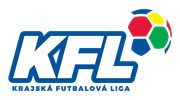 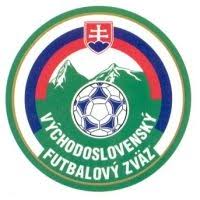 Dohoda – súhlas so štartom hráča v súťaži o Pohár KSK	Futbalový klub . . . . . . . . . . . . . . . . . . . .  . . . . . .  súhlasí so štartom hráča . . . . . . . . . . . . . . . . . . . . . . . . . . . . ., RČ : . . . . . . . . . . . . . . za futbalový klub . . . . . . . . . . . . . . . . . . . . . . .  .v súťaži o Pohár KSK v jarných mesiacoch v roku 2022. Štart hráča za uvedený FK je na vlastnú zodpovednosť.Za materský FK . . . . . . . . . . . . . . .  . . . .			Za štartujúci FK . . . . . . . . . . . . . . . . . . (pečiatka)        meno priezvisko				(pečiatka)       meno priezvisko